«Леворукость – индивидуальный вариант нормы…»Головной мозг человека – сложнейший многофункциональный орган, каждаячасть которого регулирует определенную операцию. Как известно, у большинства людей за умение писать отвечает левое полушарие – распределение функций мозга происходит крест-накрест, т.е. левое полушарие мозга отвечает за правую руку, правую ногу и обрабатывает сигналы правого глаза.Однако из всех правил есть исключения, и примерно у 15% людей функцию письма берет на себя не левое, а правоеполушарие головного мозга.Считается, что такие люди очень чуткие, творческие натуры с богатой фантазией. Нередко среди леворуких встречаются талантливые люди, наделенные особым даром.Леворукость обычно становитсязаметна с детства, когда ребенок более активно использует левую руку для игр, держит в ней ложку и карандаши.Даже по тому, в какой руке держит свои первые игрушки новорожденный малыш, можно заметить его особенность – леворукие.Однако наш мир ориентирован набольшинство, то есть на правшей, поэтому впоследствии, уже в детском саду или школе, у такого необычного малыша могут возникнуть трудности в овладенииписьмом. Что же делать в таком случае и как научить левшу писать? Какорганизовать учебу ребенка так, чтобы он усваивал знания с минимальнымдискомфортом?Обучение левшей письму – с чего начатьГотовить леворукого ребенка к овладению письмом надо задолго до того, как он возьмет ручку и начнет выводить буквы. С раннего детства развивайтемелкую моторику кисти и пальцев. От этого зависит, насколько успешно в будущем ваш маленький левша сможет воспроизводить буквы, оптимизированные для письма правой рукой.Как правильно держать ручкулевшеКогда ребенок пойдет в школу, найдите время проверить, правильно ли он держит ручку. Неправильное положение пальцев при письме ведет к быстрой усталости и как результат – к ухудшению навыков письма. Если ребенок-левша не умеетдержать ручку, объясните ему, покажите и проконтролируйте, как он научился этому.При выборе ручки для левши следите, чтобы она не была сильно толстой в обхвате, а чернила не мазали – иначе пальчики будут постоянно испачканы ими. Возможно, придется купитьспециальную ручку, созданную для леворуких детей. Сегодня в продаже есть даже ручка-самоучка для левшей.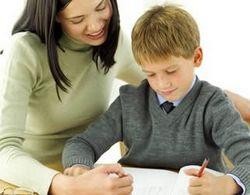 Обучение письму леворуких детей – организация рабочей обстановкиИз-за особенностей письма для левшей нужна уникальная, индивидуальная организация рабочего стола, удобная ему, а не вам или учителю. То же касается направления света, угла наклона тетради и положения руки. В идеале письменныйстол должен стоять в детскойкомнате возле окна, чтобы ребенок, по крайней мере, при дневном свете имел возможность комфортно заниматься письмом. Не требуйте от левшиклассический наклон тетради 20-30 градусов – это может быть крайне дискомфортно для него.Проблема в обучении левши письму –отзеркаливание. Обычно левши без проблем усваивают буквы и письмо, однако иногда родители сталкиваются с такимисложностями, как «отзеркаливание» левшой при письме отдельных букв или целых слов. Чтобы бороться с этим, нужно время и терпение. В самом начале изучения письма помочь могутспециальные прописи для левшей.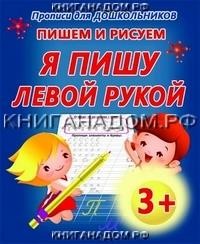 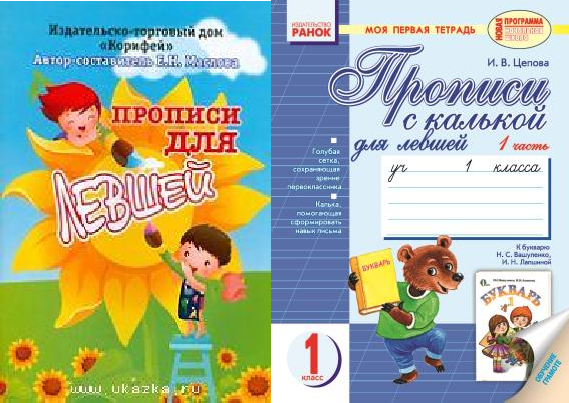 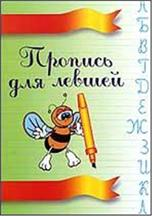 Помогайте ребенку, проработайте с ним дома проблемные буквы, хвалите за успехи и практикуйте письмо. Постепенно письмо будет доведено до автоматизма и ребенок запомнит, как правильно выглядят буквы.В течение своей жизни левшииспытывают много дополнительныхтрудностей, так как привычные нам вещи обихода рассчитаны на правшей. Сегодня множество фирм предлагает широкийспектр различных товаров длялевшей. Среди них и канцелярские товары.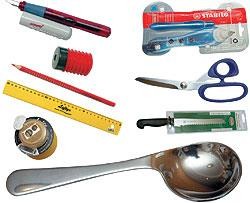 Учитывая особенности леворуких детей и выполняя все вышеописанные рекомендации, вам станет более понятно, как научить левшуписать правильно, чтобы в будущем у него не возникло проблем с обучением в школе.Удачи вам и вашему ребенку!Эл. почта: detdom-23@yandex.ruСайт: rukavruke26.ruБуклет разработала учитель-      логопед: Демина А.Л.ГБОУ«Центр «Рука в руке»Нефтекумский районп. Затеречный          ул. Коммунальная дом 17        8(86558) 2-48-93 «Ребенок из Зазеркалья»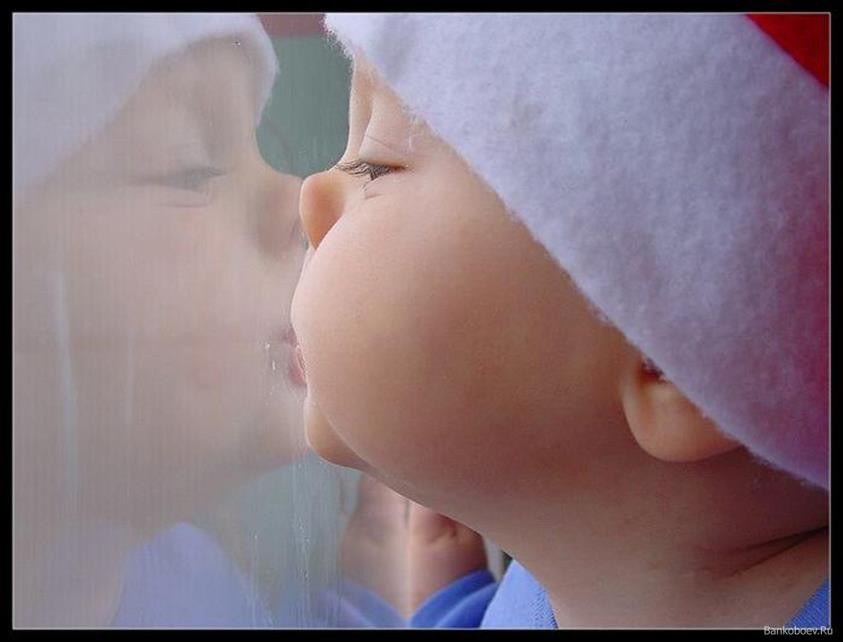 К зеркалу руки свои протяни.Кто там? Вроде, ты… и, вроде, не ты…..Такой же в нем нос, руки, глаза, Но делает все другая рука.Нам сложно порою бывает понять Как учить леворуких,	как воспитать…Не может он это, не может он то, Но может вот это, что нам не дано. В чем прелесть и сложность левой руки?Как нам ребенка по жизни вести? Что развивать? И как нам учить, Чтобы помочь и не навредить?